      AGRORAY                     Коммерческое предложение  Условия поставки товара FCA – Uzbekistan.Инкотермс-2010Условия оплаты ДОГОВОРНАЯ .Цены предоставим в случае заинтересованности.В зависимости от предпочтений по тараупаковке могут быть пересчитаны в необходимой спецификации.Телефон для контакта: +99899 305-36-16,   +99893 389-50-70      Предлагаем Вам овощи и фрукты Республики Узбекистан, которые славятся во всем мире, так как продукция Узбекистана высококолорийная и витаминизированная.№№№НаименованиетовараСорт, калибрУпаковкаУпаковкаФотоФото111Виноград свежий         ТойфиДеревянные / Пластмассовые ящикиДеревянные / Пластмассовые ящики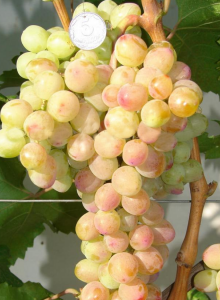 222Виноград свежийХусайниДеревянные / Пластмассовые ящикиДеревянные / Пластмассовые ящики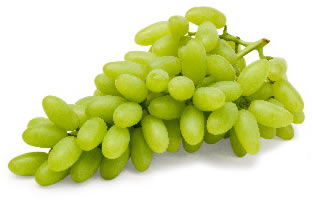 333Хурма свежаяШоколадДеревянные ящикиДеревянные ящики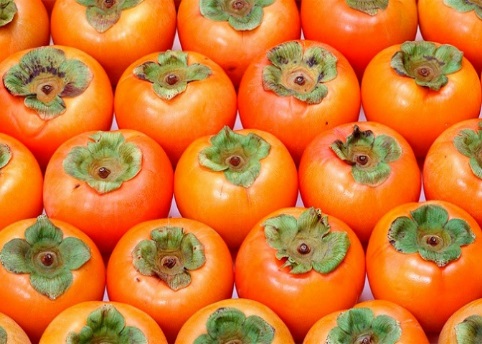 444Лимон свежийМестныйДеревянные ящикиДеревянные ящики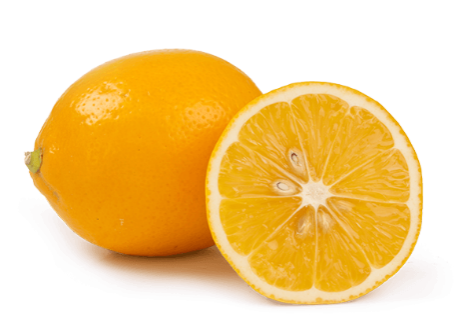 555ГранатСладкий и кисло сладкий80+Деревянные ящикиКартонные коробкиДеревянные ящикиКартонные коробки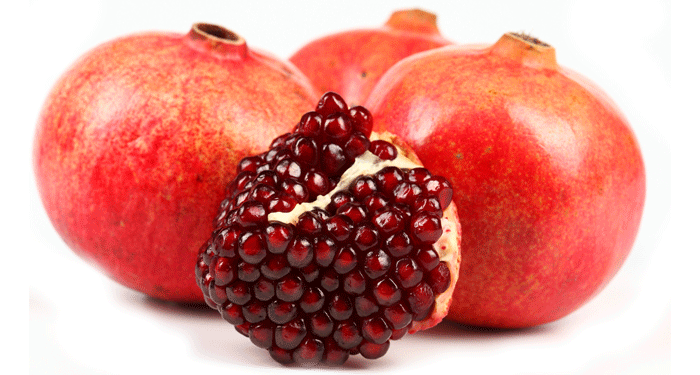  6 6 6       Черешня       Бычий глазКонтейнерные                        боксы по250гр.500гр.1000гр.Коробка – 5 кг.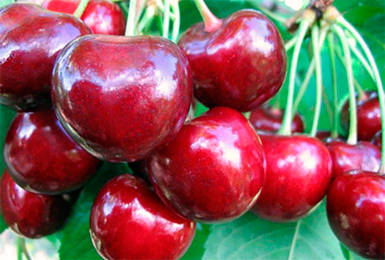 77ОгурцыОгурцы Орзу Деревянные ящикиДеревянные ящики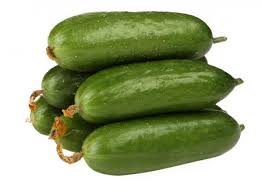 88МорковьКраснаяДеревянные ящикиДеревянные ящики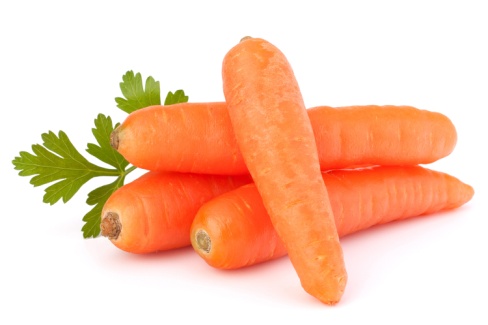 99КапустаБелокачаннаяДеревянные боксы со стретч-пленкойДеревянные боксы со стретч-пленкой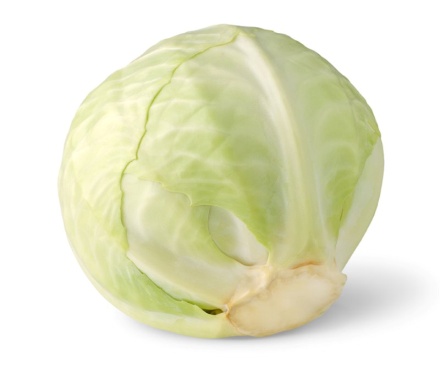 1010СвеклаКраснаяПолипропиленовые пакетыПолипропиленовые пакеты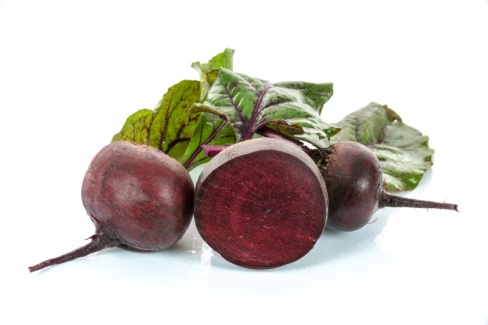 1111ЛукГоловчатыйСетчатые мешкиСетчатые мешки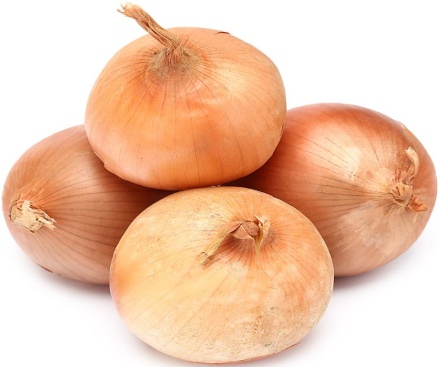 1212ЧеснокБелыйПластмассовые контейнерыПластмассовые контейнеры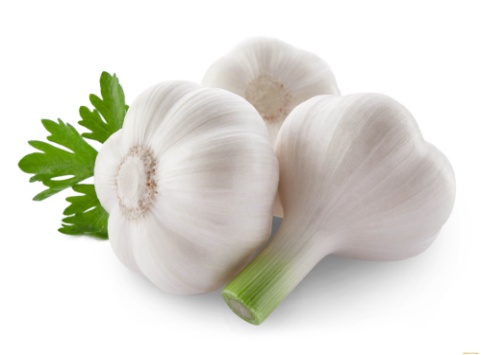 12ПомидорКрасныйТепличныйЛамияДжалилаДеревянные ящики(Сосна)Деревянные ящики(Сосна)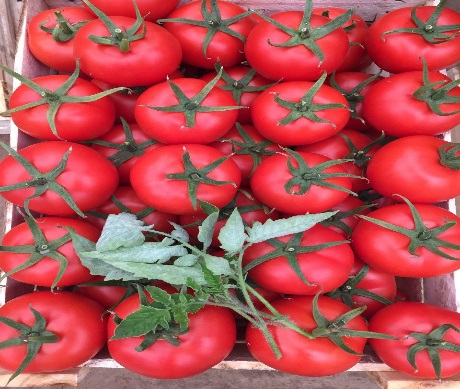 13ПомидорРозовыйТепличныйPink ParadiseДеревянные ящики(Сосна)Деревянные ящики(Сосна)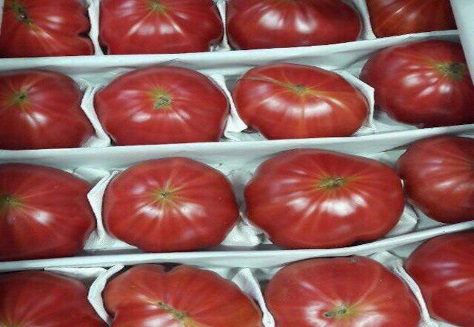 14АбрикосШалахДеревянные/пластиковые ящикиДеревянные/пластиковые ящики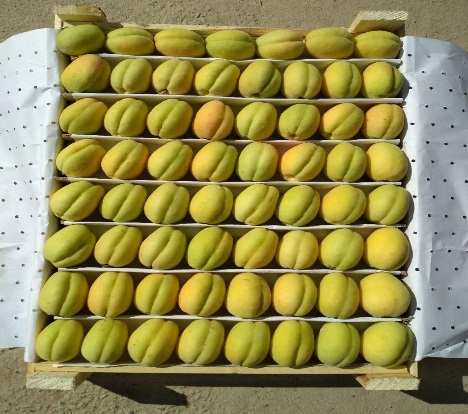 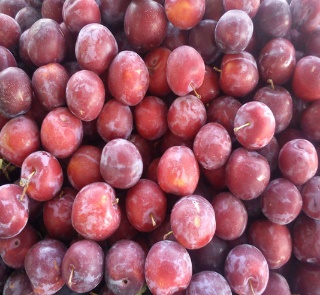 15НектаринГреческийДеревянные/пластиковые ящикиДеревянные/пластиковые ящики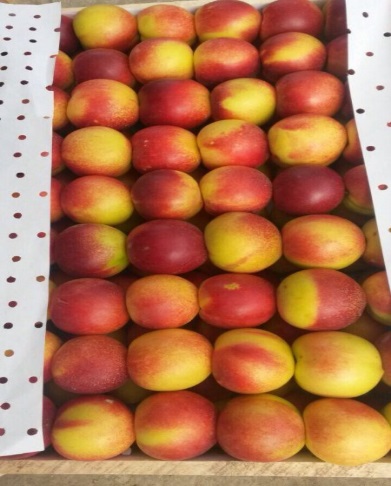 16ПерсикВолосатыйГреческийДеревянные/пластиковые ящикиДеревянные/пластиковые ящики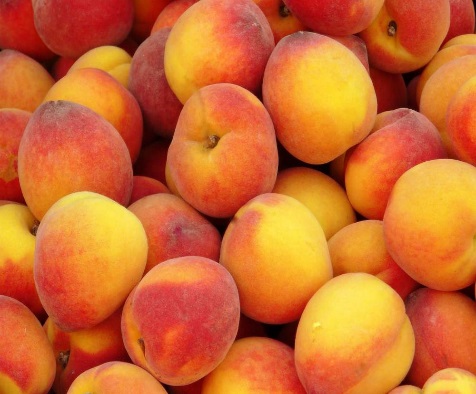 17СливаЛетоДеревянные/пластиковые ящикиДеревянные/пластиковые ящики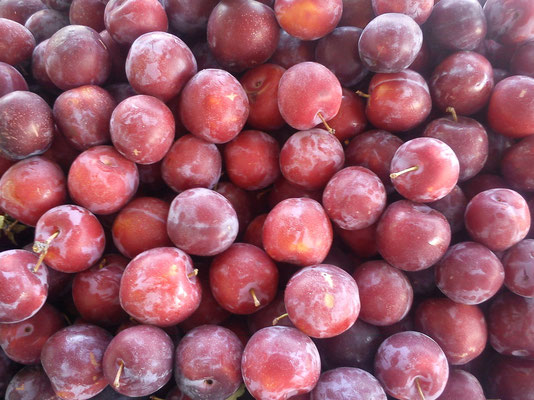 18ДыняЗимняя 
Киркма4 кгГофрокоробГофрокороб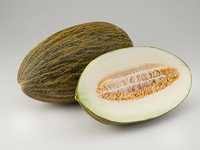 19Дыня Торпеда1,5-3 кгГофрокоробГофрокороб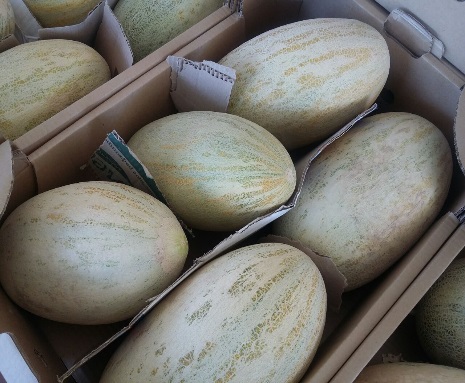 20Маш2-3 ммП/п мешки 25/50 кгП/п мешки 25/50 кг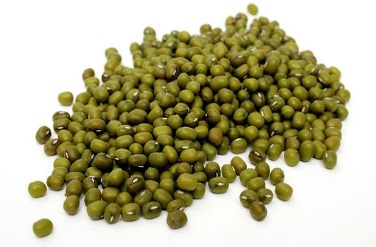 21Маш3-4 ммП/п мешки 25/50 кгП/п мешки 25/50 кг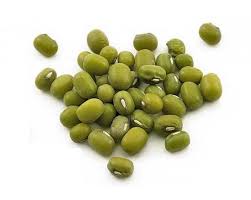 23АрахисОчищенныйВысший5+(50/40)П/п мешки 25-50кгП/п мешки 25-50кг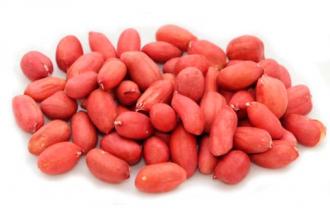 24АрахисОчищенныйВысший6+(60/50)П/п мешки 25-50кгП/п мешки 25-50кг25АрахисНеочищенныйСветлыйВысшийП/п мешки 25-50кгП/п мешки 25-50кг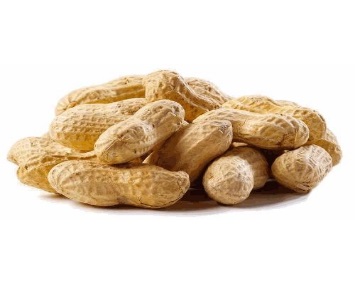 1Грецкий ОрехОчищенныйСветлый Высший сорт(90-95% бабочка)Картонные коробки 10 кгКартонные коробки 10 кг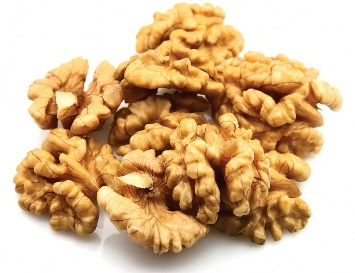 2МиндальОчищенныйВысший сортКалибр 30мм+П/п мешки 25кг или 10 кг гофрокоробП/п мешки 25кг или 10 кг гофрокороб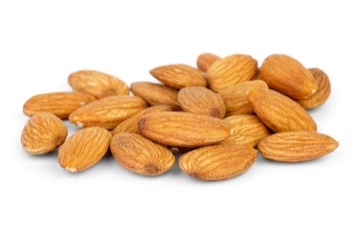 3МиндальОчищенныйВысший сортКалибр 20мм+П/п мешки 25кг или 10 кг гофрокоробП/п мешки 25кг или 10 кг гофрокороб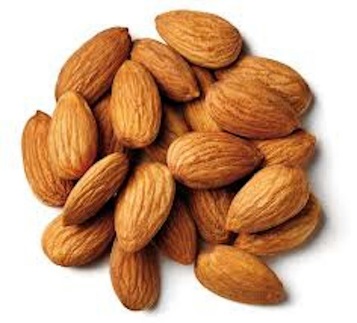 4Абрикос сушеный без косточкиВысший сорт Ириска/Субхона/БаргакКартонные коробки 10 кгКартонные коробки 10 кг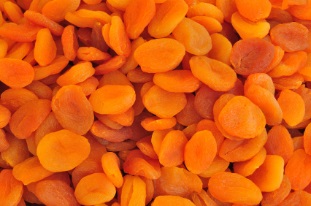 5Абрикос сушеный без косточкиПервый сорт Ириска/Субхона/БаргакКартонные коробки 10 кгКартонные коробки 10 кг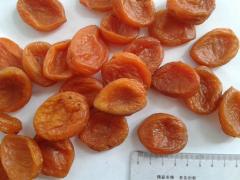 6Абрикос сушеный без косточкиОрганическаяВысший сортКартонные коробки 10 кгКартонные коробки 10 кг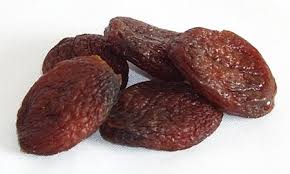 7ИзюмГолденГибридДжамбоВысший сортКартонные коробки 10 кгКартонные коробки 10 кг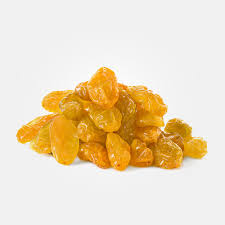 8ИзюмГолденГибридПервый сортКартонные коробки 10 кгКартонные коробки 10 кг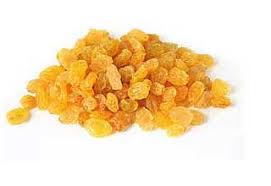 9Черный изюмГибридДжамбо(Теневая сушка)70С(35-38мм)55-60 шт. в 100гр.Картонные коробки 10 кгКартонные коробки 10 кг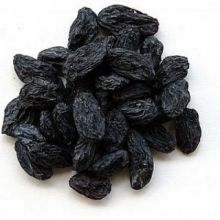 10Черный изюмГибридДжамбо (Теневая сушка)C40(20-25 мм)80-82 шт.в 100гр.Картонные коробки 10 кг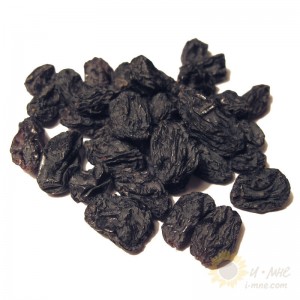 11Черный изюмСояки(Теневая сушка)C25(18-19 мм)120-130 шт. в 100гр.Картонные коробки 10 кгКартонные коробки 10 кг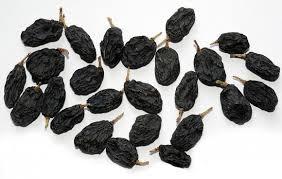 12Черный изюмСояки(Теневая сушка)C18(16-18 мм)147-150 шт. в 100гр.Картонные коробки 10 кгКартонные коробки 10 кг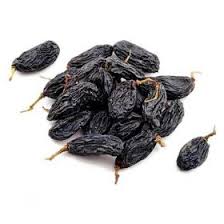 13Черный изюмКунаки(Солнечная сушка)C18(16-18 мм)147-150 шт. в 100гр.Картонные коробки 10 кгКартонные коробки 10 кг14Чернослив без косточкиВысший сорт«Баллончик»Картонные коробки 10 кгКартонные коробки 10 кг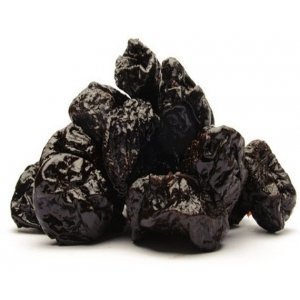 15Чернослив без косточкиВысший сортСладкая«Венгерка»Картонные коробки 10 кгКартонные коробки 10 кг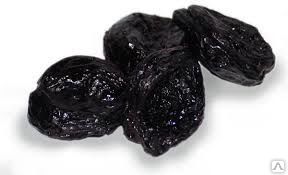 